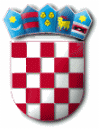 REPUBLIKA HRVATSKAZADARSKA ŽUPANIJAOPĆINA GRAČACOPĆINSKO VIJEĆEKLASA: 021-05/19-01/4URBROJ: 2198/31-02-19-2U Gračacu, 23. srpnja 2019. g.ZAPISNIK16. sjednice Općinskog vijeća Općine Gračac održane u utorak, 23. srpnja 2019. g. s početkom u 17,00 sati u općinskoj vijećnici.NAZOČNI: Tadija Šišić, Viktor Kupčak, Kata Brčina, Berislav Crepulja, Zlatko Burić Tomo Delač, Momir Japundžić, Rade Dubajić, Slavica Miličić.NENAZOČNI: Ružica Tulumović, Nebojša Rađenović, Milorad Stanisavljević, Goran Đekić. Pri prozivanju je nazočno 9 od 13 vijećnika, stoga postoji kvorum za pravovaljano održavanje sjednice.OSTALI NAZOČNI: općinska načelnica Nataša Turbić sa zamjenikom Robertom Jukom, pročelnica Jedinstvenog upravnog odjela Općine Gračac Bojana Fumić te službenice Svjetlana Valjin, Nikolina Benić i Anka Šulentić; direktor „Gračac čistoća“ d.o.o. i „Gračac vodovod i odvodnja“ d.o.o. Marko Gale.Predsjednik otvara aktualni sat u 17,05. Za riječ se javljaju vijećnici Kupčak, Japundžić, Miličić i Delač.Viktor Kupčak: želio bi reći dvije lijepe vijesti, OPG Ivica Ćubelić donirao je 3.500,00 kuna za nabavku cvijeća Gračac čistoći. Tom prigodom želi zahvaliti donatoru. Kao drugu lijepu vijest obznanjuje da je Gračac vodovod i odvodnja otkrio vodu u blizini vodocrpilišta na dubini od 40 metara tako da bi mogli uskoro imati kvalitetniju vodu.Momir Japundžić: vezano uz njegovo pitanje za čišćenje oko vrela Zrmanje s prošle sjednice, Gračac čistoća je to u međuvremenu odradila, očišćene su i grane i živica, sada turisti mogu bez problema u obilazak. Slavica Miličić: pitala sam već više puta za sela na Mazinu, nije se moglo proći, opet je trava do pojasa, sad ima pijeska, s traktorom s bočnom kosom se ne može; Varoš se zove, Udruga Prospero tamo ima 7 korisnika, da se povede računa. Cesta je isto loša, radili su zakrpe, ali nisu dobro, ima sigurno od 20 cm rupa, netko može poginuti. Uništava se vozila, rupe su na cesti. 2. je pitanje Glogovo, selo Surla, ne može se proći, vjerujem da je općinska cesta. Predsjednik Šišić- Mazin je državna cesta, to se svi žale. Rade Dubajić ima informaciju da će županijske ceste za Mazin za iduću godinu dobiti sredstva za asfalt.Tomo Delač: osobno kao obrtnika me zanima šta se dešava s Cerovačkim špiljama, do kud je to doguralo? Drugo pitanje, čitao sam oko dobivanja poticaja za uređivanje okućnica među njima je i Marko Gale, nemam ništa protiv privatno, i još neki i mi kao vijećnici nismo trebali biti prvi na listama, više-manje tu su imena svih vijećnika HDZ-a i njihovih obitelji. Mirovao sam do sada, pustio da općina radi kako tako. Dopuna pitanja, stara bolnica Goran Marić se naslikavao tu u kampanji, da se tu otvori starački dom, potpisao je neki ugovor.Načelnica odgovara na vijećnička pitanja:Viktor Kupčak je spomenuo donaciju g. Ćubelića, vidi se pomak na javnim površinama, on se sam ponudio kao donator ispred svog OPG-a, ljudi su, nažalost počeli krasti ruže, ali obnavljano je, u ime svih nas hvala na tome. Ima ljudi koji su davali primjedbe i na izgled grada i ruševine, no mi smo krenuli u obračun s tim problemima. Što se tiče bušotina, Hrvatske vode s našim Gračac vodovodom i odvodnjom traže već 2 godine rješenje za izvor, sada idu daljnja ispitivanja da li taj izvor ima dovoljan kapacitet, nova bušotina je pronađena, sve ostalo ćemo znati nakon službenih rezultata. Što se tiče Zrmanje, sami stanovnici Zrmanje su nam signalizirali da ljudi krenu na vrelo, ali ne mogu. Svi djelatnici i javni radovi su u par dana to riješili, dalje ćemo tamo planirati i postaviti još neke sadržaje. Što se tiče ceste počeli su pripremati, počelo se nasipati i u Mazinu, nasipaju dinamikom kojom mogu, što tiče toga da je zaraslo, je li to baš cesta? Neka se onda ode tamo s javnim radovima, vjerujem da ćemo to uskoro dok imamo ljude, što se mene tiče neka direktor i Momir to provedu. Što se tiče Cerovačkih pećina, kad insinuirate da je projekt Cerovačkih pao, to nije istina, ja sam rekla da im je od 12 nabava ostala samo 1, samo riječ je o 12 različitih nabava, bilo je sada i prethodno savjetovanje. Projekt mora do 2021. biti gotov jer je to europski novac koji ima rok, produljenje može eventualno za neke usluge. Pričala sam s Josipom Frketićem, s ministarstvom komuniciram, prošli tjedan su upravnom vijeću poslali odluku  o sufinanciranju razlike ako bude potrebno. Što se tiče okućnica, niste bili zadnjih 4-5 puta, mnogi su se javili, do sada smo davali starima, dajemo stipendije, djeci udžbenike, nikad nismo imali priliku vratiti građanima koji uredno podmiruju svoje obveze na ovaj način. Od oko 105 prijava imali smo kapaciteta za prvih 40-ak, od onih koji su uredno prošli su, onih 30 nisu dostavili sve ili nisu ispunili uvjete. Imamo natječaj za poduzetnike trajno otvoren za 6 mjera. Tomo Delač- smatram da je glupo, nemam ništa protiv Vas osobno. Načelnica- zašto ne bi ako će pridonijeti izgledu mjesta. Predlagat ću i nagodinu. 3. pitanje, dva puta smo razgovarali vezano uz bolnicu, naša je inicijativa bila da je zajednički sa županijom stavimo u funkciju, ne možemo mi sami osnivati takvu ustanovu. Starački dom kao takav nije prihvatljiv za financiranje iz EU fondova, jedino da županija prihvati s naznakom da ga u narednih 5 godina stavi u funkciju, ako će biti dom kao i drugi u vlasništvu županije ili da ga otvori privatnik. Znam koje smo predmete predali. Tomo Delač: imam prijedlog da razgovarate na ovu temu, ako ne može općina i županija, dajte nekome na 50 godina. Ja i doktorica Jasmina smo to pokušavali. Načelnica: dr. Gumzej i dr. Jurković. Tomo Delač: da li su taj isti g. Ivica Ćubelić i Goran Đekić platili Općini Gračac obveze koje imaju? Predsjednik  zaključuje aktualni sat u 17, 35. Predsjednik predlaže dnevni red kao u pozivu za sjednicu:1. Prijedlog II. Izmjene i dopune Proračuna Općine Gračac za 2019. godinu 2. Prijedlog Odluke o izmjeni i dopuni Odluke o izvršavanju Proračuna Općine    Gračac za 2019. godinu3. Prijedlog Odluke o raspodjeli rezultata poslovanja za 2018. godinu4. Prijedlog Izmjene i dopune Programa održavanja komunalne infrastrukture na    području Općine Gračac za 2019. godinu5. Prijedlog Izmjene i dopune Programa građenja komunalne infrastrukture na    području Općine Gračac za 2019. godinu6. Prijedlog Izmjene i dopune Programa utroška sredstava od prodaje obiteljske kuće    ili stana u državnom vlasništvu na području Općine Gračac u 2019.  7. Prijedlog Izmjene i dopune Programa utroška sredstava naknade za zadržavanje     nezakonito izgrađene zgrade u prostoru za 2019. godinu8. Prijedlog Izmjene i dopune Programa utroška šumskog doprinosa za 2019. godinu9. Prijedlog Izmjene i dopune Programa utroška sredstava od zakupa, prodaje,    prodaje izravnom pogodbom, privremenog korištenja i davanja na korištenje    izravnom pogodbom  i naknade za promjenu namjene poljoprivrednog zemljišta u    vlasništvu Republike Hrvatske za 2019. g.10.Prijedlog Izmjene i dopune Programa javnih potreba u kulturi i religiji Općine    Gračac za 2019. godinu11.Prijedlog Izmjene i dopune Programa javnih potreba u sportu Općine Gračac za    2019. godinu12.Prijedlog Izmjene i dopune Programa javnih potreba u školstvu, predškolskom    odgoju i obrazovanju za 2019. godinu13.Prijedlog Odluke o izmjeni i dopuni Odluke o raspoređivanju sredstava političkim    strankama i članovima Općinskog vijeća izabranim s liste grupe birača iz     Proračuna Općine Gračac u 2019. godini14.Prijedlog Odluke o participaciji troškova smještaja djece u Dječji vrtić „Baltazar“15.Prijedlog Zaključka o usvajanju Izvješća o stanju zaštite od požara     na području Općine Gračac za 2018. godinu16.Prijedlog Provedbenog plana unapređenja zaštite od požara na području Općine    Gračac za 2019. godinu17. Prijedlog Odluke o donošenju Plana djelovanja u području prirodnih nepogoda     za Općinu Gračac 18.Prijedlog Odluke o donošenju Procjene rizika od velikih nesreća za Općinu    Gračac 19.Prijedlog Odluke o imenovanju Općinskog povjerenstva za procjenu šteta od    prirodnih nepogoda20.Prijedlog Odluke o izmjeni i dopuni Odluke o izboru Komisije za Statut, Poslovnik i   normativnu djelatnost21.Prijedlog Odluke o izmjeni i dopuni Odluke o izboru Komisije za izbor i imenovanja22.Prijedlog Odluke o uvjetima i načinu držanja kućnih ljubimaca i načinu postupanja   s napuštenim i izgubljenim životinjama te divljim životinjama na području Općine   GračacPrimjedbi i prijedloga za izmjene i dopune nema, vijećnici s 9 ZA- jednoglasno, 0 PROTIV, 0 UZDRŽANIH (od 9 nazočnih vijećnika), usvajaju isti te on glasi:DNEVNI RED:1. Prijedlog II. Izmjene i dopune Proračuna Općine Gračac za 2019. godinu 2. Prijedlog Odluke o izmjeni i dopuni Odluke o izvršavanju Proračuna Općine    Gračac za 2019. godinu3. Prijedlog Odluke o raspodjeli rezultata poslovanja za 2018. godinu4. Prijedlog Izmjene i dopune Programa održavanja komunalne infrastrukture na    području Općine Gračac za 2019. godinu5. Prijedlog Izmjene i dopune Programa građenja komunalne infrastrukture na    području Općine Gračac za 2019. godinu6. Prijedlog Izmjene i dopune Programa utroška sredstava od prodaje obiteljske kuće    ili stana u državnom vlasništvu na području Općine Gračac u 2019.  7. Prijedlog Izmjene i dopune Programa utroška sredstava naknade za zadržavanje     nezakonito izgrađene zgrade u prostoru za 2019. godinu8. Prijedlog Izmjene i dopune Programa utroška šumskog doprinosa za 2019. godinu9. Prijedlog Izmjene i dopune Programa utroška sredstava od zakupa, prodaje,    prodaje izravnom pogodbom, privremenog korištenja i davanja na korištenje    izravnom pogodbom  i naknade za promjenu namjene poljoprivrednog zemljišta u    vlasništvu Republike Hrvatske za 2019. g.10.Prijedlog Izmjene i dopune Programa javnih potreba u kulturi i religiji Općine    Gračac za 2019. godinu11.Prijedlog Izmjene i dopune Programa javnih potreba u sportu Općine Gračac za    2019. godinu12.Prijedlog Izmjene i dopune Programa javnih potreba u školstvu, predškolskom    odgoju i obrazovanju za 2019. godinu13.Prijedlog Odluke o izmjeni i dopuni Odluke o raspoređivanju sredstava političkim    strankama i članovima Općinskog vijeća izabranim s liste grupe birača iz     Proračuna Općine Gračac u 2019. godini14.Prijedlog Odluke o participaciji troškova smještaja djece u Dječji vrtić „Baltazar“15.Prijedlog Zaključka o usvajanju Izvješća o stanju zaštite od požara     na području Općine Gračac za 2018. godinu16.Prijedlog Provedbenog plana unapređenja zaštite od požara na području Općine    Gračac za 2019. godinu17. Prijedlog Odluke o donošenju Plana djelovanja u području prirodnih nepogoda     za Općinu Gračac 18.Prijedlog Odluke o donošenju Procjene rizika od velikih nesreća za Općinu    Gračac 19.Prijedlog Odluke o imenovanju Općinskog povjerenstva za procjenu šteta od    prirodnih nepogoda20.Prijedlog Odluke o izmjeni i dopuni Odluke o izboru Komisije za Statut, Poslovnik i   normativnu djelatnost21.Prijedlog Odluke o izmjeni i dopuni Odluke o izboru Komisije za izbor i imenovanja22.Prijedlog Odluke o uvjetima i načinu držanja kućnih ljubimaca i načinu postupanja   s napuštenim i izgubljenim životinjama te divljim životinjama na području Općine   GračacPrije prelaska na 1. točku dnevnog reda, predsjednik poziva vijećnike da se izjasne o eventualnim primjedbama na zapisnik s prethodne, 15. sjednice. Primjedbi nema te se isti smatra jednoglasno usvojenim.Ad/1 Prijedlog II. Izmjene i dopune Proračuna Općine Gračac za 2019. godinu Načelnica kao predlagatelj daje uvodnu riječ, radi se o nekoliko točaka, od prošlog rebalansa nije dugo prošlo, ali velika je razlika, oko 3,5 milijuna kuna. Prvenstveno je u pitanju projekt Zaželi, koji će kroz naredni period biti provođen, 2 milijuna i 700  tisuća kuna, u međuvremenu su bile izmjene minimalne plaće i određene izmjene nakon provedenih natječaja. Već smo kroz reciklažno dvorište dobili velika sredstva. Nikolina Benić: 2. izmjene i dopune nose povećanje od oko 14%. Osim pojedinačnih smanjenja i povećanja uglavnom je riječ o komunalnoj djelatnosti, iznos za okućnice se povećava, uređenje vidikovca Gradina, edukacija odvojenog prikupljanja otpada, javne potrebe u sportu su povećane, sanacija vanjske ovojnice knjižnice smanjena,  uvrštena je nabava peleta. Projekt javnih radova povećao se za još jednu osobu, Zaželi koji je uvršten u Proračun u iznosu od preko 2 milijuna kuna; kod vrtića promjene vezane uz realizaciju, kasnije će ih biti i kroz odluku o sufinanciranju i cijeni; uvršteni su rashodi Razvojne agencije. Predsjednik otvara raspravu. Tomo Delač: možete malo više o projektu Zaželi, drugo pitanje rekli ste da se više izdvaja za dječji vrtić, koliko plaćaju roditelji, čisto informativno. I ponovno, zašto niste u ovaj rebalans stavili povećanje prihoda od OPG-ovaca, a nisu platili Općini. Neka dobiju  još i svi, pratio sam malo to. Tu je po medijima veliki kriminal. Kad sam postavio prije par godina pitanje Anka je rekla da samo nekoliko njih plaća. Načelnica: što se tiče projekta Zaželi, on je odobren sada u 6. mjesecu, to je pomoć starima i nemoćnima u kući, 20 žena radit će na 2 godine, nabava bicikla, 8 puta higijenski setovi za korisnike, one se pomalo javljaju, ali bit će natječaj, postoje određeni uvjeti i kriteriji, natječaj će ići u 8 mjesecu. Tomo Delač: da li se neka komisija imenovala koja će ih odabirati? Načelnica: imaju upute, Crveni križ je partner, danas je objavljeno da se jave mogući korisnici, natječaj će ići u 8 mjesecu za žene. Za cijenu vrtića imate u materijalima, bila je 600 kuna odnosno 350 za poludnevni, sada se smanjuje. I dalje imate za socijalne slučajeve, razrađeno je sve. Tomo Delač: kakvo je stanje popunjenosti vrtića, ima li mjesta. Načelnica- imamo jedan veći vrtić obnovljen, u zadnjoj fazi bilo je 60-ak djece, od toga 30 predškole, 38 redovno, upis i ispis je moguć cijele godine. Mala škola pojačava redovan broj, tada se penje iznad 60. Smatramo da treba omogućiti da djeca idu u vrtić po manjoj cijeni. Što se tiče poljoprivrede, imate stavke, nemamo novosti, zato što naplaćuje država, svi postupci su i dalje na odvjetništvu nagodba da plate otkad su u posjedu. Tomo Delač: bilo je nekih priča USKOK. Načlenica: ne kod nas, dobili smo uputu da proslijedimo Općinskom državnom odvjetništvu za nagodbe i plaćanje zakupa od datuma korištenja. Na stranu to, novac im je dodijelila država, a ako je netko nešto napravio za opće dobro to je za pohvalu. Tomo Delač- ja sam mislio da je to neka vaša nagodba za stoku sitnog zuba i ostale uvrede. Predsjednik daje prijedlog na glasovanje. Vijećnici s 9 ZA- jednoglasno, 0 PROTIV, 0 UZDRŽANIH (od 9 nazočnih vijećnika) usvajaju predloženo te donose II. Izmjene i dopune Proračuna Općine Gračac za 2019. godinu	koje se prilažu i sastavni su dio ovog zapisnika.Ad/2 Prijedlog Odluke o izmjeni i dopuni Odluke o izvršavanju Proračuna Općine Gračac za 2019. godinu. Predsjednik: ova i niz sljedećih točaka su slijed nakon rebalansa. Nikolina Benić: riječ je samo o promjeni ukupnog iznosa.  Vijećnici s 8 ZA- jednoglasno, 0 PROTIV, 0 UZDRŽANIH (od 8 trenutno nazočnih vijećnika, Rade Dubajić je u trenutku glasovanja izvan vijećnice) usvajaju predloženo te donoseOdluku o izmjeni i dopuni Odluke o izvršavanju Proračuna OpćineGračac za 2019. godinu	koja se prilaže i sastavni je dio ovog zapisnika.Ad/3  Prijedlog Odluke o raspodjeli rezultata poslovanja za 2018. godinu. Nikolina Benić: brojčanu oznaku čl. 4. treba ispraviti na čl. 3., riječ je o tehničkoj pogrešci. Objašnjava da je zbog javnih radova, za koje su sredstva ostvarena u prosincu 2017., a rashodi u 2018, nastala razlika- manjak, što je planirano rebalansom pokriti ovogodišnjim viškom prihoda. Prijava za raspravu nema. Vijećnici s 9 ZA- jednoglasno, 0 PROTIV, 0 UZDRŽANIH (od 9 nazočnih vijećnika) usvajaju predloženo te donose Odluku o raspodjeli rezultata poslovanja za 2018. godinukoja se prilaže i sastavni je dio ovog zapisnika.Ad/4 Prijedlog Izmjene i dopune Programa održavanja komunalne infrastrukture na području Općine Gračac za 2019. godinu. Svjetlana Valjin- ništa bitno se ne mijenja osim preraspodjele, manje na zimsku službu što je na nerazvrstane ceste preraspoređeno, nešto više na građevine otpadnih voda, izvori financiranja su se mijenjali kako se mijenjao proračun. Slavica Miličić: održavanje nerazvrstanih cesta, je li tu uvršteno ovo selo u Mazinu i Glogovo? Načelnica- tu je i zimska služba, ne imenujemo posebno. Možda možemo kao poljske puteve. Slavica Miličić- gdje ja mogu dobiti informaciju gdje se do sada potrošio novac na koje ceste, u Čistoći? Marko Gale- možemo konkretno otići vidjeti. Načelnica- slali smo im HGSS gdje nije mogao niti bager. Slavica Miličić- od 11 do 5 mjeseca tamo se ne može ući. Rečeno je da nije dobra cesta, pričali smo na vijeću. Načelnica- mi kad ljudi prijave, ode redar poslikati. Slavica Miličić: gdje su ti novci za te nerazvrstane ceste? Ovo je najgore selo. Načelnica- nije to jedino selo, sve ovo što sad naspu, opet ćemo o tome pričati. Slavica Miličić- ovo selo nikad nije nasipano. Predsjednik- ako je krenulo, onda će se napraviti. Slavica Miličić- do snijega. Predsjednik- suradnja postoji, direktor je tu, načelnica je shvatila, buduća suradnja treba, slažem se. Slavica Miličić- zahvaljujem se ako hoće riješiti. Tomo Delač: koliko je ostalo viška za te puteve, budući da smo najveća općina u RH da se radi neki projekt prema EU, kažu na televiziji dajte samo projekte, ima put i k Miljušima, most i sve, kad bih bio bezobrazan, ja osobno imam 20 i nešto hektara u Suvaji i naš put je loš, ne može se doći, ako se može napraviti neki projekt na tom polju. Podržavam sve, znam da se ne može uspoređivati, ako ima Marko Gale, zašto nema Jovica Širić. Svjetlana Valjin: izvršenje će se vidjeti na  na polugodišnjem. Tomo Delač- ja sam za to da svi trebaju plaćati komunalnu naknadu. Svjetlana Valjin- trenutno ne plaćaju svi, sukladno odluci. Vijećnici s 9 ZA- jednoglasno, 0 PROTIV, 0 UZDRŽANIH (od 9 nazočnih vijećnika) usvajaju predloženo te donose Izmjene i dopune Programa održavanja komunalne infrastrukture na području Općine Gračac za 2019. godinukoje se prilažu i sastavni su dio ovog zapisnika.Ad/5 Prijedlog Izmjene i dopune Programa građenja komunalne infrastrukture na području Općine Gračac za 2019. godinu. Svjetlana Valjin- dodali smo na stavkama izrade projektne dokumentacije što treba legalizirati i projektirati. Prijava za raspravu nema. Vijećnici s 8 ZA- jednoglasno, 0 PROTIV, 0 UZDRŽANIH (od 8 trenutno nazočnih vijećnika, Rade Dubajić je u trenutku glasovanja izvan vijećnice) usvajaju predloženo te donoseIzmjene i dopune Programa građenjakomunalne infrastrukture na području Općine Gračac za 2019. godinukoje se prilažu i sastavni su dio ovog zapisnika.Ad/6 Prijedlog Izmjene i dopune Programa utroška sredstava od prodaje obiteljske kuće ili stana u državnom vlasništvu na području Općine Gračac u 2019. Svjetlana Valjin: ne mijenja u odnosu na financiranje, već samo tekstu jer se više ne postupa po uredbi, nego po novom zakonu. Prijava za raspravu nema. Vijećnici s 8 ZA- jednoglasno, 0 PROTIV, 0 UZDRŽANIH (od 8 trenutno nazočnih vijećnika, Rade Dubajić je u trenutku glasovanja izvan vijećnice) usvajaju predloženo te donoseIzmjene i dopune Programa utroška sredstava od prodaje obiteljske kuće ili stana u državnom vlasništvu na području Općine Gračac u 2019.  koje se prilažu i sastavni su dio ovog zapisnika.Ad/7 Prijedlog Izmjene i dopune Programa utroška sredstava naknade za zadržavanje nezakonito izgrađene zgrade u prostoru za 2019. godinu. Svjetlana Valjin: promjena je kod vidikovca Gradina. Prijava za raspravu nema. Vijećnici s 9 ZA- jednoglasno, 0 PROTIV, 0 UZDRŽANIH (od 9 nazočnih vijećnika) usvajaju predloženo te donose Izmjene i dopune Programa utroška sredstava naknade zazadržavanje nezakonito izgrađene zgrade u prostoru za 2019. godinukoja se prilažu i sastavni su dio ovog zapisnika.Ad/8 Prijedlog Izmjene i dopune Programa utroška šumskog doprinosa za 2019. godinu. Svjetlana Valjin: povećao se prihod od šumskog doprinosa, za 100 tisuća. Tomo Delač: u koju namjenu? Svjetlana Valjin: čl. 3. sanacija nogostupa od policije do bolnice. Tomo Delač: sjedeći na svojoj terasi, zbog čega je onoliki smrad kanalizacije u tom dijelu? Svjetlana Valjin- vjerovatno ne postoji sifon. Tomo Delač- ako može taj novac uložiti ubuduće da se to riješi. Vijećnici s 9 ZA- jednoglasno, 0 PROTIV, 0 UZDRŽANIH (od 9 nazočnih vijećnika) usvajaju predloženo te donose Izmjene i dopune Programa utroška šumskog doprinosa za 2019. godinukoje se prilažu i sastavni su dio ovog zapisnika.Ad/9 Prijedlog Izmjene i dopune Programa utroška sredstava od zakupa, prodaje, prodaje izravnom pogodbom, privremenog korištenja i davanja na korištenje izravnom pogodbom  i naknade za promjenu namjene poljoprivrednog zemljišta u vlasništvu Republike Hrvatske za 2019. g. Svjetlana Valjin: isti iznos ukupno, struktura je promijenjena na sanaciji poljskih puteva povećana, sanacija divljih odlagališta smanjena. Tomo Delač: na koje poljske puteve? Načelnica: to nije istrošeno nego je preraspodijeljeno. Bitno da je put koji vodi prema nekom imanju. Tomo Delač- predlažem 50 tisuća kuna da se utroški na put prema meni, prema Dukićima. Vijećnici s 9 ZA- jednoglasno, 0 PROTIV, 0 UZDRŽANIH (od 9 nazočnih vijećnika) usvajaju predloženo te donose Izmjene i dopune Programa utroška sredstava od zakupa, prodaje, prodaje izravnom pogodbom,privremenog korištenja i davanja na korištenje izravnom pogodbomi naknade za promjenu namjene poljoprivrednog zemljištau vlasništvu Republike Hrvatske za 2019. g.koja se prilažu i sastavni su dio ovog zapisnika.Ad/10 Prijedlog Izmjene i dopune Programa javnih potreba u kulturi i religiji Općine Gračac za 2019. godinu. Načelnica- dobili smo projekt za vanjsku ovojnicu knjižnice, zbog toga je izmjena. Predsjednik smatra da i to treba pohvaliti. rasprave. Prijava za raspravu nema. Vijećnici s 9 ZA- jednoglasno, 0 PROTIV, 0 UZDRŽANIH (od 9 nazočnih vijećnika) usvajaju predloženo te donose Izmjene i dopune Programa javnih potreba u kulturi i religiji Općine Gračac za 2019. godinukoje se prilažu i sastavni su dio ovog zapisnika.Ad/11 Prijedlog Izmjene i dopune Programa javnih potreba u sportu Općine Gračac za 2019. godinu. Načelnica- zadnjih godina smo smanjili sredstva nogometnom klubu, no sada imaju preko 67 djece, puno troše za prijevoz, omogućili bismo im da se jave na natječaj da mogu sami dio prijevoza rješavati vozilom. Tomo Delač: koliko su Vaši sinovi stari, kao i Đekićevi kad je on bio načelnik. Načelnica: 10 i 12, ali upozoravam Vas ostavite se moje djece. Tomo Delač- kao Đekićeva kad su mu djeca bila te dobi i igrala. Načelnica- i oni su tada bili, ne dirajte i ne spominjite djecu. Za prijevoz djece na utakmicu puno daju. Radimo rekonstrukciju tribina i svlačionica, to kandidiramo kod Središnjeg državnog ured za sport, kasnije možda uspiju i drugo vozilo. Malo se i roditelji uključuju, 67 djece ima. Sad im uzimaju 8,5 kuna po km, Rade Dubajić- koliko ih ide? Načelnica- po kategorijama se to organizira. Vijećnici s 9 ZA- jednoglasno, 0 PROTIV, 0 UZDRŽANIH (od 9 nazočnih vijećnika) usvajaju predloženo te donose Izmjene i dopune Programa javnih potreba u sportu Općine Gračac za 2019. godinukoje se prilažu i sastavni su dio ovog zapisnika.Ad/12 Prijedlog Izmjene i dopune Programa javnih potreba u školstvu, predškolskom odgoju i obrazovanju za 2019. godinu. Anka Šulentić- sve je vezano uglavnom uz izmjene cijene i ostalo. Prijava za raspravu nema. Vijećnici s 9 ZA- jednoglasno, 0 PROTIV, 0 UZDRŽANIH (od 9 nazočnih vijećnika) usvajaju predloženo te donose Izmjene i dopune Programa javnih potreba u školstvu, predškolskom odgoju i obrazovanju za 2019. godinukoje se prilažu i sastavni su dio ovog zapisnika.Ad/13 Prijedlog Odluke o izmjeni i dopuni Odluke o raspoređivanju sredstava političkim strankama i članovima Općinskog vijeća izabranim s liste grupe birača iz  Proračuna Općine Gračac u 2019. godini. Bojana Fumić objašnjava: radi se o maloj izmjeni sukladno mirovanju mandate vijećnice Tomić, sredstva i dalje ostaju stranci kao u trenutku konstituiranja, ali ne i uvećanje za podzastupljeni spol, sve je sukladno uputi Ministarstva uprave. Tomo Delač: nisam bio kad se mijenjao vijećnik, ali HDZ to tako radi, čestitam novom vijećniku Zlatku Buriću. Vijećnici s 9 ZA- jednoglasno, 0 PROTIV, 0 UZDRŽANIH (od 9 nazočnih vijećnika) usvajaju predloženo te donose Izmjene i dopune Odluke o raspoređivanju sredstava političkim strankama i članovima Općinskog vijeća izabranim s liste grupe birača iz  Proračuna Općine Gračac u 2019. godinikoje se prilažu i sastavni su dio ovog zapisnika.Ad/14 Prijedlog Odluke o participaciji troškova smještaja djece u Dječji vrtić „Baltazar“. Nikolina Benić objašnjava prijedlog odluke. Smatra ga jako pozitivnim, za više djece veliki izdatak, mnoge će potaknuti da upišu djecu u vrtić. Dosadašnja cijena 600, kuna, sada iznosi 400 i tako dalje, ovisno o broju djece, ima i drugih umanjenja. Načelnica: a ima roditelja kojima u isto vrijeme ide troje djece u vrtić. Vijećnici s 9 ZA- jednoglasno, 0 PROTIV, 0 UZDRŽANIH (od 9 nazočnih vijećnika) usvajaju predloženo te donose Odluku o participaciji troškova smještaja djece u Dječji vrtić „Baltazar“koje se prilaže i sastavni je dio ovog zapisnika.Ad/15 Prijedlog Zaključka o usvajanju Izvješća o stanju zaštite od požara na području Općine Gračac za 2018. godinu. Anka Šulentić: ovim izvješćem daje se stanje, ono je dosta zadovoljavajuće. Prijava za raspravu nema. Vijećnici s 9 ZA- jednoglasno, 0 PROTIV, 0 UZDRŽANIH (od 9 nazočnih vijećnika) usvajaju predloženo te donose Zaključak o usvajanju Izvješća o stanju zaštite od požara na području Općine Gračac za 2018. godinukoji se prilaže i sastavni je dio ovog zapisnika.Ad/16 Prijedlog Provedbenog plana unapređenja zaštite od požara na području Općine Gračac za 2019. godinu. Anka Šulentić: sukladno Zakonu o zaštiti od požara, on detaljno razrađuje mjere. Tomo Delač: da li ste upoznati da su u našoj drugoj domovini Njemačkoj vatrogasci amateri, svako selo ima svoj DVD, svi muškarci i čak djeca su uključena. Vijećnici s 9 ZA- jednoglasno, 0 PROTIV, 0 UZDRŽANIH (od 9 nazočnih vijećnika) usvajaju predloženo te donose Provedbeni plan unapređenja zaštite od požara na području Općine Gračac za 2019. godinukoji se prilaže i sastavni je dio ovog zapisnika.Ad/17 Prijedlog Odluke o donošenju Plana djelovanja u području prirodnih nepogoda  za Općinu Gračac: Anka Šulentić: također zakonska obveza, objašnjava što se smatra prirodnim nepogodama. Prijava za raspravu nema. Vijećnici s 9 ZA- jednoglasno, 0 PROTIV, 0 UZDRŽANIH (od 9 nazočnih vijećnika) usvajaju predloženo te donose Odluku o donošenju Plana djelovanja u području prirodnih nepogoda  za Općinu Gračackoja se prilaže i sastavni je dio ovog zapisnika.Ad/18 Prijedlog Odluke o donošenju Procjene rizika od velikih nesreća za Općinu Gračac. Anka Šuletnić objašnjava, neke stvari se preklapaju. Prijava za raspravu nema. Vijećnici s 9 ZA- jednoglasno, 0 PROTIV, 0 UZDRŽANIH (od 9 nazočnih vijećnika) usvajaju predloženo te donose Odluku o donošenjuProcjene rizika od velikih nesreća za Općinu Gračackoja se prilaže i sastavni je dio ovog zapisnika.Ad/19 Prijedlog Odluke o imenovanju Općinskog povjerenstva za procjenu šteta od prirodnih nepogoda. Načelnica- mora se imenovati novo povjerenstvo po novom zakonu. Prijava za raspravu nema. Vijećnici s 9 ZA- jednoglasno, 0 PROTIV, 0 UZDRŽANIH (od 9 nazočnih vijećnika) usvajaju predloženo te donose Odluku o imenovanju Općinskog povjerenstva za procjenu šteta od prirodnih nepogodakoja se prilaže i sastavni je dio ovog zapisnika.Ad/20 Prijedlog Odluke o izmjeni i dopuni Odluke o izboru Komisije za Statut, Poslovnik i normativnu djelatnost. Viktor Kupčak ispred kluba vijećnika HDZ-a  predlaže da se članicom imenuje Bojana Fumić. Drugih prijedloga niti prijava za raspravu nema. Vijećnici s 9 ZA- jednoglasno, 0 PROTIV, 0 UZDRŽANIH (od 9 nazočnih vijećnika) usvajaju predloženo te donose Odluku o izmjeni i dopuni Odluke o izboru Komisije za Statut, Poslovnik i normativnu djelatnost	koja se prilaže i sastavni je dio ovog zapisnika.Ad/21 Prijedlog Odluke o izmjeni i dopuni Odluke o izboru Komisije za izbor i imenovanja. Viktor Kupčak ispred kluba vijećnika HDZ-a  predlaže da se u komisiju  imenuje Tadija Šišić, za predsjednika. Drugih prijedloga niti prijava za raspravu nema. Vijećnici s 8 ZA- većinom glasova, O PROTIV, 1 UZDRŽAN (od 9 nazočnih vijećnika) usvajaju predloženo te donose Odluku o izmjeni i dopuniOdluke o izboru Komisije za izbor i imenovanjakoja se prilaže i sastavni je dio ovog zapisnika.Ad/22 Prijedlog Odluke o uvjetima i načinu držanja kućnih ljubimaca i načinu postupanja s napuštenim i izgubljenim životinjama te divljim životinjama na području Općine Gračac. Prijedlog odluke objašnjava Bojana Fumić, odluka je obveza prema novom zakonu, njome se propisuje onaj dio koji može biti u nadležnosti lokalne samouprave, dio postupanja već je propisan samim zakonom, rađena je prema uobičajenim oglednim primjerima, ali prilagođena našim prilikama. Viktor Kupčak: da li moramo prijaviti mi koji već imamo pse? Bojana Fumić: ovisi, neki su već evidentirani. Tomo Delač: osobno zanima da li se smije svog psa držati zavezanog? Bojana Fumić- samo iznimno i ne stalno. Tomo Delač: ja ga moram. Vijećnici s 8 ZA- većinom glasova, O PROTIV, 1 UZDRŽAN (od 9 nazočnih vijećnika) usvajaju predloženo te donose Odluku o uvjetima i načinu držanja kućnih ljubimaca i načinu postupanja s napuštenim i izgubljenim životinjama te divljim životinjama na području Općine Gračackoja se prilaže i sastavni je dio ovog zapisnika.Završeno u18, 55h.ZAPISNIČAR:                                                             PREDSJEDNIK:Bojana Fumić, mag. iur.                                           Tadija Šišić, dipl. iur.